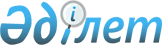 "2011-2013 жылдарға арналған Зырян ауданының бюджеті туралы" 2010 жылғы 30 желтоқсандағы N 33/2-IV шешіміне өзгерістер мен толықтырулар енгізу туралы
					
			Күшін жойған
			
			
		
					Шығыс Қазақстан облысы Зырян ауданы мәслихатының 2011 жылғы 18 наурыздағы  N 36/4-IV шешімі. Шығыс Қазақстан облысы Әділет департаментінің Зырян аудандық әділет басқармасында 2011 жылғы 29 наурызда N 5-12-119 тіркелді. Күші жойылды - Зырян аудандық мәслихатының 2012 жылғы 20 сәуірдегі N 07-07-134 хаты

      Ескерту. Күші жойылды - Зырян аудандық мәслихатының 2012.04.20  N 07-07-134 хаты.

      Қазақстан Республикасы Бюджет кодексінің 2008 жылғы 4 желтоқсандағы № 95-IV 109-бабына, «Қазақстан Республикасындағы жергілікті мемлекеттік басқару және өзін-өзі басқару туралы» Қазақстан Республикасы Заңының 6-бабы 1-тармағының 1) тармақшасына, «2011-2013 жылдарға арналған облыстық бюджет туралы» 2010 жылғы 24 желтоқсандағы № 26/310-IV шешіміне өзгерістер мен толықтырулар енгізу туралы» Шығыс Қазақстан облыстық мәслихатының 2011 жылғы 11 наурыздағы 27/336-IV шешіміне сәйкес (Нормативтік құқықтық актілерді мемлекеттік тіркеу тізілімінде тіркелген № 2543) Зырян ауданының мәслихаты ШЕШІМ ҚАБЫЛДАДЫ:



      1. «2011-2013 жылдарға арналған Зырян ауданының бюджеті туралы» 2010 жылғы 30 желтоқсандағы № 33/2-IV шешіміне (Нормативтік құқықтық актілерді мемлекеттік тіркеу тізілімінде тіркелген № 5-12-114, «Көктас таңы» газетінің 2011 жылғы 01 ақпандағы № 1, «Пульс Зыряновска» газетінің 2011 жылғы 28 қаңтардағы № 1 сандарында жарияланған) мынадай өзгерістер мен толықтырулар енгізілсін:



      1) 1 тармақта:

      1) тармақшада:

      «3359391» сандары «3631382» сандарымен ауыстырылсын;

      «10392» сандары «17500» сандарымен ауыстырылсын;

      «1547611» сандары «1819602» сандарымен ауыстырылсын;

      2) тармақшада «3359391» сандары «3917670,4» сандарымен ауыстырылсын;

      3) тармақша келесі мазмұндағы жолымен толықтырылсын:

      «соның ішінде:

      бюджеттік кредиттер 23145 мың теңге;

      бюджеттік кредиттерді өтеу 831 мың теңге;»;

      5) тармақшада «-22314» сандары «-308602,4» сандарымен ауыстырылсын;

      6) тармақшада «22314» сандары «308602,4» сандарымен ауыстырылсын;



      2) 9 тармақта:

      бірінші абзацта «144163» сандары «597629» сандарымен ауыстырылсын;

      төртінші абзацта «32356» сандары «37496» сандарымен ауыстырылсын;

      бесінші абзацта «7136» сандары «15500» сандарымен ауыстырылсын;

      оныншы абзацта «3641» сандары «3814» сандарымен ауыстырылсын;

      он үшінші - он жетінші абзац келесі мазмұнда толықтырылсын:

      «мектеп мұғалімдері мен мектепке дейінгі мекемелер тәрбиешілерінің білікті санатына қосымша ақша мөлшерін арттыру – 13028 мың теңге;

      жұмыспен қамту орталығының қызметін қамтамасыз ету – 18156 мың теңге;

      мемлекеттік тұрғын үй қорын салу не (немесе) сатып алу – 42905 мың теңге;

      (республикалық бюджеттен несиелер есебінен) мемлекеттік тұрғын үй қорын салу не (немесе) сатып алу – 235000 мың теңге;

      2020 жұмыспен қамту бағдарламасы аясында инженерлік-инфрақұрылымды дамыту – 130700 мың теңге.»;



      3) 10 тармақта:

      бірінші абзацта «104536» сандары «158061» сандарымен ауыстырылсын;

      төртінші абзацта «54596» сандары «55898» сандарымен ауыстырылсын;

      алтыншы абзацта «1600» сандары «1370» сандарымен ауыстырылсын;

      жетінші абзацта «1500» сандары «3160» сандарымен ауыстырылсын;

      тоғызыншы абзацта «216» сандары «192» сандарымен ауыстырылсын;

      оныншы абзацта «672» сандары «628» сандарымен ауыстырылсын;

      он бірінші абзацта «60» сандары «0» санымен ауыстырылсын;

      он төртінші, он бесінші абзац келесі мазмұнда толықтырылсын:

      «Зырян қаласының тарихи-мәдени орталығына қарасты бұрынғы «Горняк» МҮ қайта жөндеуге – 50000 мың теңге;

      «Ауыл көркі - Қазақстанның көркі» марафон-эстафетасын өткізуге 2223 мың теңге.»;



      4) берілген қаулының 1 қосымшасы осы қаулының шешіміне 1 қосымшаға сәйкес жаңа редакцияда жазылсын, 13 қосымша осы қаулының 2 қосымшасына сәйкес толықтырылсын;



      5) 3 қосымшаға келесі өзгертулер енгізілсін:

      «Салық емес түсімдері» кірістер санатындағы жолында «11185» сандары «11183» сандарымен ауыстырылсын;

      «Трансферттердің түсімдері» кірістер санатындағы жолында «1460744» сандары «1460746» сандарымен ауыстырылсын;

      «Мемлекеттік басқарманың жоғары тұрған органдарынан трансферттер» кірістер сыныбы жолында «1460744» сандары «1460746» сандарымен ауыстырылсын;

      «Облыстық бюджеттен трансферттер» кіші сыныбындағы жолында «1460744» сандары «1460746» сандарымен ауыстырылсын;



      6) 5 қосымшаға келесі өзгертулер енгізілсін:

      «Чапаево ауылдық округінің әкім аппараты» жолында «7574» сандары «7474» сандарымен ауыстырылсын;

      «Барлығы» жолында «154226» сандары «154126» сандарымен ауыстырылсын;



      7) 7 қосымшаға келесі өзгертулер енгізілсін:

      «Парыгино ауылдық округінің әкім аппараты» жолы «570» сандарымен енгізілсін;

      «Барлығы» жолында «3090» сандары «3660» сандарымен ауыстырылсын;



      8) 8 қосымшаға келесі өзгертулер енгізілсін:

      «Зырян қаласының әкім аппараты» жолында «29164» сандары «33061» сандарымен ауыстырылсын;

      «Чапаево ауылдық округінің әкім аппараты» жолында «32» сандары «132» сандарымен ауыстырылсын;

      «Барлығы» жолында «32479» сандары «36476» сандарымен ауыстырылсын;



      9) 9 қосымшаға келесі өзгертулер енгізілсін:

      «Зырян қаласының әкім аппараты» жолында «12512» сандары «12955» сандарымен ауыстырылсын;

      «Серебрянск қаласының әкім аппараты» «1108» сандары «1858» сандарымен ауыстырылсын;

      «Малеевск ауылдық округінің әкім аппараты» жолында «37» сандары «787» сандарымен ауыстырылсын;

      «Барлығы» жолында «14094» сандары «16037» сандарымен ауыстырылсын;



      10) 11 қосымшаға келесі өзгертулер енгізілсін:

      «Зырян қаласының әкім аппараты» жолында «14837» сандары «17926,7» сандарымен ауыстырылсын;

      «Барлығы» жолында «15188» сандары «18277,7» сандарымен ауыстырылсын;



      11) 12 қосымшаға келесі өзгертулер енгізілсін:

      «Зырян қаласының әкім аппараты» жолында «116681» сандары «117751» сандарымен ауыстырылсын;

      «Прибрежный кентінің әкім аппараты» жолында «918» сандары «447» сандарымен ауыстырылсын;

      «Чапаево ауылдық округінің әкім аппараты» жолында «3225» сандары «2216,9» сандарымен ауыстырылсын;

      «Барлығы» жолында «158290» сандары «157880,9» сандарымен ауыстырылсын.



      2. Осы шешім 2011 жылдың 1 қаңтарынан бастап қолданысқа енгізіледі.      Сессия төрайымы,

      Зырян ауданының

      мәслихат хатшысы                        Г. Денисова

Зырян ауданы мәслихатының

2011 жылғы 18 наурыздағы

№ 36/4-IV шешіміне

1 қосымшаЗырян ауданы мәслихатының

2010 жылғы 30 желтоқсандағы

№ 33/2-IV шешіміне

1 қосымша 2011 жылға арналған аудан бюджеті 

      Экономика және бюджеттік

      жоспарлау бөлімінің бастығы                   Р. Хамитов

Зырян ауданы мәслихатының

2011 жылғы 18 наурыздағы

№ 36/4-IV шешіміне

2 қосымшаЗырян ауданы мәслихатының

2010 жылғы 30 желтоқсандағы

№ 33/2-IV шешіміне

13 қосымша Аудандық маңызы бар қалалар, кенттер, ауыл (село), ауылдық

(селолық) округтардағы 2011 жылға арналған мемлекеттік

органдардың күрделі шығындары      Экономика және бюджеттік

      жоспарлау бөлімінің бастығы                   Р. Хамитов
					© 2012. Қазақстан Республикасы Әділет министрлігінің «Қазақстан Республикасының Заңнама және құқықтық ақпарат институты» ШЖҚ РМК
				СанатыСанатыСанатыСанатыСомасы

(мың теңге)СыныбыСыныбыСыныбыСомасы

(мың теңге)Ішкі сыныбыІшкі сыныбыСомасы

(мың теңге)АтауыСомасы

(мың теңге)IКірістер36313821Салықтық түсімдер178388801Табыс салығы5285502Жеке табыс салығы528550031Әлеуметтiк салық42682504Меншiкке салынатын салықтар7428201Мүлiкке салынатын салықтар4550703Жер салығы1728054Көлiк құралдарына салынатын салық1128005Бірыңғай жер салығы214505Тауарларға, жұмыстарға және қызметтерге салынатын iшкi салықтар711592Акциздер108103Табиғи және басқа да ресурстарды пайдаланғаны үшiн түсетiн түсiмдер445004Кәсiпкерлiк және кәсiби қызметтi жүргiзгенi үшiн алынатын алымдар128045Ойын бизнесіне салық304508Заңдық мәнді іс-әрекеттерді жасағаны және (немесе) оған уәкілеттігі бар мемлекеттік органдар немесе лауазымды адамдар құжаттар бергені үшін алынатын міндетті төлемдер145341Мемлекеттік баж145342Салықтық емес түсiмдер1039201Мемлекеттік меншіктен түсетін кірістер93725Мемлекет меншігіндегі мүлікті жалға беруден түсетін кірістер937206Басқа да салықтық емес түсiмдер10201Басқа да салықтық емес түсiмдер10203Негізгі капиталды сатудан түсетін түсімдер1750003Жердi және материалдық емес активтердi сату175001Жерді сату175004Трансферттердің түсімдері181960202Мемлекеттiк басқарудың жоғары тұрған органдарынан түсетiн трансферттер18196022Облыстық бюджеттен түсетiн трансферттер1819602Функционалдық топФункционалдық топФункционалдық топФункционалдық топФункционалдық топСомасы

(мың теңге)Кіші функцияКіші функцияКіші функцияКіші функцияСомасы

(мың теңге)Бюджеттік бағдарламалардың әкімшісіБюджеттік бағдарламалардың әкімшісіБюджеттік бағдарламалардың әкімшісіСомасы

(мың теңге)БағдарламаБағдарламаСомасы

(мың теңге)АтауыСомасы

(мың теңге)IIШығындар3917670,401Жалпы сипаттағы мемлекеттiк қызметтер310523,51Мемлекеттiк басқарудың жалпы функцияларын орындайтын өкiлдi, атқарушы және басқа органдар260992112Аудан (облыстық маңызы бар қала) мәслихатының аппараты19009001Аудан (облыстық маңызы бар қала) мәслихатының қызметін қамтамасыз ету жөніндегі қызметтер18359003Мемлекеттік органдардың күрделі шығыстары650122Аудан (облыстық маңызы бар қала) әкімінің аппараты87757001Аудан (облыстық маңызы бар қала) әкімінің қызметін қамтамасыз ету жөніндегі қызметтер67746002Ақпараттық жүйелер құру13665003Мемлекеттік органдардың күрделі шығыстары6346123Қаладағы аудан, аудандық маңызы бар қала, кент, ауыл (село), ауылдық (селолық) округ әкімінің аппараты154226001Қаладағы аудан, аудандық маңызы бар қаланың, кент, ауыл (село), ауылдық (селолық) округ әкімінің қызметін қамтамасыз ету жөніндегі қызметтер154126022Мемлекеттік органдардың күрделі шығыстары1002Қаржылық қызмет29970,5452Ауданның (облыстық маңызы бар қаланың) қаржы бөлімі29970,5001Аудандық бюджетті орындау және коммуналдық меншікті (облыстық маңызы бар қала) саласындағы мемлекеттік саясатты іске асыру жөніндегі қызметтер21966002Ақпараттық жүйелер құру1160003Салық салу мақсатында мүлікті бағалауды жүргізу1113,5004Біржолғы талондарды беру жөніндегі жұмысты және біржолғы талондарды іске асырудан сомаларды жинаудың толықтығын қамтамасыз етуді ұйымдастыру2744011Коммуналдық меншікке түскен мүлікті есепке алу, сақтау, бағалау және сату1527018Мемлекеттік органдардың күрделі шығыстары14605Жоспарлау және статистикалық қызмет19561453Ауданның (облыстық маңызы бар қаланың) экономика және бюджеттік жоспарлау бөлімі19561001Экономикалық саясатты, мемлекеттік жоспарлау жүйесін қалыптастыру және дамыту және аудандық (облыстық маңызы бар қаланы) басқару саласындағы мемлекеттік саясатты іске асыру жөніндегі қызметтер19228004Мемлекеттік органдардың күрделі шығыстары33302Қорғаныс922771Әскери мұқтаждар32973122Аудан (облыстық маңызы бар қала) әкімінің аппараты32973005Жалпыға бірдей әскери міндетті атқару шеңберіндегі іс-шаралар329732Төтенше жағдайлар жөнiндегi жұмыстарды ұйымдастыру59304122Аудан (облыстық маңызы бар қала) әкімінің аппараты59304006Аудан (облыстық маңызы бар қала) ауқымындағы төтенше жағдайлардың алдын алу және оларды жою55359007Аудандық (қалалық) ауқымдағы дала өрттерінің, сондай-ақ мемлекеттік өртке қарсы қызмет органдары құрылмаған елдi мекендерде өрттердің алдын алу және оларды сөндіру жөніндегі іс-шаралар394503Қоғамдық тәртіп, қауіпсіздік, құқықтық, сот, қылмыстық-атқару қызметі25671Құқық қорғау қызметi2567458Ауданның (облыстық маңызы бар қаланың) тұрғын үй-коммуналдық шаруашылығы, жолаушылар көлігі және автомобиль жолдары бөлімі2567021Елдi мекендерде жол жүрісі қауiпсiздiгін қамтамасыз ету256704Бiлiм беру21570291Мектепке дейiнгi тәрбие және оқыту171887464Ауданның (облыстық маңызы бар қаланың) білім бөлімі171887009Мектепке дейінгі тәрбие ұйымдарының қызметін қамтамасыз ету1718872Бастауыш, негізгі орта және жалпы орта білім беру1836124123Қаладағы аудан, аудандық маңызы бар қала, кент, ауыл (село), ауылдық (селолық) округ әкімінің аппараты3660005Ауылдық (селолық) жерлерде балаларды мектепке дейін тегін алып баруды және кері алып келуді ұйымдастыру3660464Ауданның (облыстық маңызы бар қаланың) білім бөлімі1832464003Жалпы білім беру1736903006Балаларға қосымша білім беру82533021Мектеп мұғалімдеріне және мектепке дейінгі ұйымдардың тәрбиешілеріне біліктілік санаты үшін қосымша ақы көлемін ұлғайту130289Бiлiм беру саласындағы өзге де қызметтер149018464Ауданның (облыстық маңызы бар қаланың) білім бөлімі144018001Жергілікті деңгейде білім беру саласындағы мемлекеттік саясатты іске асыру жөніндегі қызметтер11907005Ауданның (облыстық маңызы бар қаланың) мемлекеттік білім беру мекемелер үшін оқулықтар мен оқу-әдiстемелiк кешендерді сатып алу және жеткізу32294011Өңірлік жұмыспен қамту және кадрларды қайта даярлау стратегиясын іске асыру шеңберінде білім беру объектілерін күрделі, ағымды жөндеу46821015Жетім баланы (жетім балаларды) және ата-аналарының қамқорынсыз қалған баланы (балаларды) күтіп-ұстауға асыраушыларына ай сайынғы ақшалай қаражат төлемдері37496020Үйде оқытылатын мүгедек балаларды жабдықпен, бағдарламалық жасақтамамен қамтамасыз ету15500467Ауданның (облыстық маңызы бар қаланың) құрылыс бөлімі5000037Білім беру объектілерін салу және реконструкциялау500006Әлеуметтiк көмек және әлеуметтiк қамсыздандыру2802312Әлеуметтiк көмек245188451Ауданның (облыстық маңызы бар қаланың) жұмыспен қамту және әлеуметтік бағдарламалар бөлімі245188002Еңбекпен қамту бағдарламасы37263004Ауылдық жерлерде тұратын денсаулық сақтау, білім беру, әлеуметтік қамтамасыз ету, мәдениет және спорт мамандарына отын сатып алуға Қазақстан Республикасының заңнамасына сәйкес әлеуметтік көмек көрсету3420005Мемлекеттік атаулы әлеуметтік көмек16792006Тұрғын үй көмегі14445007Жергілікті өкілетті органдардың шешімі бойынша мұқтаж азаматтардың жекелеген топтарына әлеуметтік көмек59195010Үйден тәрбиеленіп оқытылатын мүгедек балаларды материалдық қамтамасыз ету8150014Мұқтаж азаматтарға үйде әлеуметтiк көмек көрсету53849015Зейнеткерлер мен мүгедектерге әлеуметтiк қызмет көрсету аумақтық орталығы2217501618 жасқа дейінгі балаларға мемлекеттік жәрдемақылар14423017Мүгедектерді оңалту жеке бағдарламасына сәйкес, мұқтаж мүгедектерді міндетті гигиеналық құралдарымен қамтамасыз етуге және ымдау тілі мамандарының, жеке көмекшілердің қызмет көрсетуі5757023Жұмыспен қамту орталықтарының қызметін қамтамасыз ету97199Әлеуметтiк көмек және әлеуметтiк қамтамасыз ету салаларындағы өзге де қызметтер35043451Ауданның (облыстық маңызы бар қаланың) жұмыспен қамту және әлеуметтік бағдарламалар бөлімі35043001Жергілікті деңгейде халық үшін әлеуметтік бағдарламаларды жұмыспен қамтуды қамтамасыз етуді іске асыру саласындағы мемлекеттік саясатты іске асыру жөніндегі қызметтер32602011Жәрдемақыларды және басқа да әлеуметтік төлемдерді есептеу, төлеу мен жеткізу бойынша қызметтерге ақы төлеу1681021Мемлекеттік органдардың күрделі шығыстары76007Тұрғын үй-коммуналдық шаруашылық518477,21Тұрғын үй шаруашылығы429070,7123Қаладағы аудан, аудандық маңызы бар қала, кент, ауыл (село), ауылдық (селолық) округ әкімінің аппараты15000007Аудандық маңызы бар қаланың, кенттің, ауылдың (селоның), ауылдық (селолық) округтің мемлекеттік тұрғын үй қорының сақталуын ұйымдастыру15000458Ауданның (облыстық маңызы бар қаланың) тұрғын үй-коммуналдық шаруашылығы, жолаушылар көлігі және автомобиль жолдары бөлімі5465,7003Мемлекеттік тұрғын үй қорының сақталуын ұйымдастыру2465,7004Азаматтардың жекелеген санаттарын тұрғын үймен қамтамасыз ету3000467Ауданның (облыстық маңызы бар қаланың) құрылыс бөлімі408605003Мемлекеттік коммуналдық тұрғын үй қорының тұрғын үй құрылысы және (немесе) сатып алу277905022Жұмыспен қамту 2020 бағдарламасы шеңберінде инженерлік коммуникациялық инфрақұрылымдардың дамуы1307002Коммуналдық шаруашылық6678467Ауданның (облыстық маңызы бар қаланың) құрылыс бөлімі6678006Сумен жабдықтау жүйесін дамыту66783Елді-мекендерді көркейту82728,5123Қаладағы аудан, аудандық маңызы бар қала, кент, ауыл (село), ауылдық (селолық) округ әкімінің аппараты73672,7008Елді мекендерде көшелерді жарықтандыру36476009Елді мекендердің санитариясын қамтамасыз ету16037010Жерлеу орындарын күтіп-ұстау және туысы жоқ адамдарды жерлеу2882011Елді мекендерді абаттандыру мен көгалдандыру18277,7458Ауданның (облыстық маңызы бар қаланың) тұрғын үй-коммуналдық шаруашылығы, жолаушылар көлігі және автомобиль жолдары бөлімі9055,8015Елдi мекендердегі көшелердi жарықтандыру8055,8018Елдi мекендердi абаттандыру және көгалдандыру100008Мәдениет, спорт, туризм және ақпараттық кеңістiк2621621Мәдениет саласындағы қызмет137066455Ауданның (облыстық маңызы бар қаланың) мәдениет және тілдерді дамыту бөлімі87066003Мәдени-демалыс жұмысын қолдау87066467Ауданның (облыстық маңызы бар қаланың) құрылыс бөлімі50000011Мәдениет объектілерін дамыту500002Спорт11893465Ауданның (облыстық маңызы бар қаланың) Дене шынықтыру және спорт бөлімі11891005Ұлттық және бұқаралық спорт түрлерін дамыту575006Аудандық (облыстық маңызы бар қалалық) деңгейде спорттық жарыстар өткiзу3432007Әртүрлi спорт түрлерi бойынша аудан (облыстық маңызы бар қала) құрама командаларының мүшелерiн дайындау және олардың облыстық спорт жарыстарына қатысуы7884467Ауданның (облыстық маңызы бар қаланың) құрылыс бөлімі2008Спорт объектілерін дамыту23Ақпараттық кеңiстiк82211455Ауданның (облыстық маңызы бар қаланың) мәдениет және тілдерді дамыту бөлімі71484006Аудандық (қалалық) кiтапханалардың жұмыс iстеуi63563007Мемлекеттік тілді және Қазақстан халықтарының басқа да тілдерін дамыту7921456Ауданның (облыстық маңызы бар қаланың) ішкі саясат бөлімі10727002Газеттер мен журналдар арқылы мемлекеттік ақпараттық саясат жүргізу жөніндегі қызметтер7178005Телерадио хабарларын тарату арқылы мемлекеттік ақпараттық саясатты жүргізу жөніндегі қызметтер35499Мәдениет, спорт, туризм және ақпараттық кеңiстiктi ұйымдастыру жөнiндегi өзге де қызметтер30992455Ауданның (облыстық маңызы бар қаланың) мәдениет және тілдерді дамыту бөлімі7349001Жергілікті деңгейде тілдерді және мәдениетті дамыту саласындағы мемлекеттік саясатты іске асыру жөніндегі қызметтер7349456Ауданның (облыстық маңызы бар қаланың) ішкі саясат бөлімі17204001Жергілікті деңгейде ақпарат, мемлекеттілікті нығайту және азаматтардың әлеуметтік сенімділігін қалыптастыру саласында мемлекеттік саясатты іске асыру жөніндегі қызметтер13463003Жастар саясаты саласындағы өңірлік бағдарламаларды iске асыру3131006Мемлекеттік органдардың күрделі шығыстары610465Ауданның (облыстық маңызы бар қаланың) Дене шынықтыру және спорт бөлімі6439001Жергілікті деңгейде дене шынықтыру және спорт саласындағы мемлекеттік саясатты іске асыру жөніндегі қызметтер6139004Мемлекеттік органдардың күрделі шығыстары30010Ауыл, су, орман, балық шаруашылығы, ерекше қорғалатын табиғи аумақтар, қоршаған ортаны және жануарлар дүниесін қорғау, жер қатынастары450411Ауыл шаруашылығы19059453Ауданның (облыстық маңызы бар қаланың) экономика және бюджеттік жоспарлау бөлімі3814099Республикалық бюджеттен берілетін нысаналы трансферттер есебінен ауылдық елді мекендер саласының мамандарын әлеуметтік қолдау шараларын іске асыру3814474Ауданның (облыстық маңызы бар қаланың) ауыл шаруашылығы және ветеринария бөлімі15245001Жергілікті деңгейде ауыл шаруашылығы және ветеринария саласындағы мемлекеттік саясатты іске асыру жөніндегі қызметтер15045007Қаңғыбас иттер мен мысықтарды аулауды және жоюды ұйымдастыру200467Ауданның (облыстық маңызы бар қаланың) құрылыс бөлімі0010Ауыл шаруашылығы объектілерін дамыту06Жер қатынастары9701463Ауданның (облыстық маңызы бар қаланың) жер қатынастары бөлімі9701001Аудан (облыстық маңызы бар қала) аумағында жер қатынастарын реттеу саласындағы мемлекеттік саясатты іске асыру жөніндегі қызметтер97019Ауыл, су, орман, балық шаруашылығы және қоршаған ортаны қорғау мен жер қатынастары саласындағы өзге де қызметтер16281455Ауданның (облыстық маңызы бар қаланың) мәдениет және тілдерді дамыту бөлімі7427008Өңірлік жұмыспен қамту және кадрларды қайта даярлау стратегиясын іске асыру шеңберінде ауылдарда (селоларда), ауылдық (селолық) округтерде әлеуметтік жобаларды қаржыландыру7427474Ауданның (облыстық маңызы бар қаланың) ауыл шаруашылығы және ветеринария бөлімі8854013Эпизоотияға қарсы іс-шаралар жүргізу885411Өнеркәсіп, сәулет, қала құрылысы және құрылыс қызметі157322Сәулет, қала құрылысы және құрылыс қызметі15732467Ауданның (облыстық маңызы бар қаланың) құрылыс бөлімі8819001Жергілікті деңгейде құрылыс саласындағы мемлекеттік саясатты іске асыру жөніндегі қызметтер8569017Мемлекеттік органдардың күрделі шығыстары250468Ауданның (облыстық маңызы бар қаланың) сәулет және қала құрылысы бөлімі6913001Жергілікті деңгейде сәулет және қала құрылысы саласындағы мемлекеттік саясатты іске асыру жөніндегі қызметтер691312Көлiк және коммуникация167880,91Автомобиль көлiгi167880,9123Қаладағы аудан, аудандық маңызы бар қала, кент, ауыл (село), ауылдық (селолық) округ әкімінің аппараты157880,9013Аудандық маңызы бар қалаларда, кенттерде, ауылдарда (селоларда), ауылдық (селолық) округтерде автомобиль жолдарының жұмыс істеуін қамтамасыз ету157880,9458Ауданның (облыстық маңызы бар қаланың) тұрғын үй-коммуналдық шаруашылығы, жолаушылар көлігі және автомобиль жолдары бөлімі10000023Аудандық маңызы бар қалаларда, кенттерде, ауылдарда (селоларда), ауылдық (селолық) округтерде автомобиль жолдарының жұмыс істеуін қамтамасыз ету1000013Басқалар608843Кәсiпкерлiк қызметтi қолдау және бәсекелестікті қорғау8649469Ауданның (облыстық маңызы бар қаланың) кәсіпкерлік бөлімі8649001Жергілікті деңгейде кәсіпкерлік пен өнеркәсіпті дамыту саласындағы мемлекеттік саясатты іске асыру жөніндегі қызметтер86499Басқалар52235451Ауданның (облыстық маңызы бар қаланың) жұмыспен қамту және әлеуметтік бағдарламалар бөлімі1560022«Бизнестің жол картасы - 2020» бағдарламасы шеңберінде жеке кәсіпкерлікті қолдау1560452Ауданның (облыстық маңызы бар қаланың) қаржы бөлімі36234012Ауданның (облыстық маңызы бар қаланың) жергілікті атқарушы органының резерві36234458Ауданның (облыстық маңызы бар қаланың) тұрғын үй-коммуналдық шаруашылығы, жолаушылар көлігі және автомобиль жолдары бөлімі14441001Жергілікті деңгейде тұрғын үй-коммуналдық шаруашылығы, жолаушылар көлігі және автомобиль жолдары саласындағы мемлекеттік саясатты іске асыру жөніндегі қызметтер12221013Мемлекеттік органдардың күрделі шығыстары2220IIIБюджетті таза несиелеу22314Бюджеттік кредиттер2314510Ауыл, су, орман, балық шаруашылығы, ерекше қорғалатын табиғи аумақтар, қоршаған ортаны және жануарлар дүниесін қорғау, жер қатынастары231451Ауыл шаруашылығы23145453Ауданның (облыстық маңызы бар қаланың) экономика және бюджеттік жоспарлау бөлімі23145006Селолық елді мекендердегі әлеуметтік сала мамандарын әлеуметтік қолдау шараларын іске асыруға бюджеттік кредиттер231455Бюджеттік кредиттерді өтеу83101Бюджеттік кредиттерді өтеу8311Мемлекеттік бюджеттен берілетін бюджеттік кредиттерді өтеу8312Мемлекеттік бюджеттен берілетін бюджеттік кредиттерді өтеу0IVҚаржы активтерімен жасалатын операциялар бойынша сальдо0Қаржы активтерін сатып алу013Басқалар09Басқалар0452Ауданның қаржы бөлімі (облыстық маңызы бар қалалар)0014Заңды тұлғалардың жарғылық капиталын қалыптастыру немесе ұлғайту0VБюджет тапшылығын қаржыландыру (профицитті пайдалану)-308602,4VIҚарыз түсімі308602,47Мемлекеттік ішкі қарыздар25814501Мемлекеттік ішкі қарыздар2581452Қарыз шарттары25814515Трансферттер4865,81Трансферттер4865,8452Ауданның (облыстық маңызы бар қаланың) қаржы бөлімі4865,8006Нысаналы пайдаланылмаған (толық пайдаланылмаған) трансферттерді қайтару4865,816Қарыздарды өтеу8311Қарыздарды өтеу831452Ауданның (облыстық маңызы бар қаланың) қаржы бөлімі831008Жергілікті атқарушы органның жоғары тұрған бюджет алдындағы борышын өтеу8318Бюджет қаражатының пайдаланылатын қалдықтары51288,4001Бюджет қаражаты қалдықтары51288,4№АтауыСомасы (мың теңге)1Чапаево ауылдық округінің әкім аппараты100БАРЛЫҒЫБАРЛЫҒЫ100